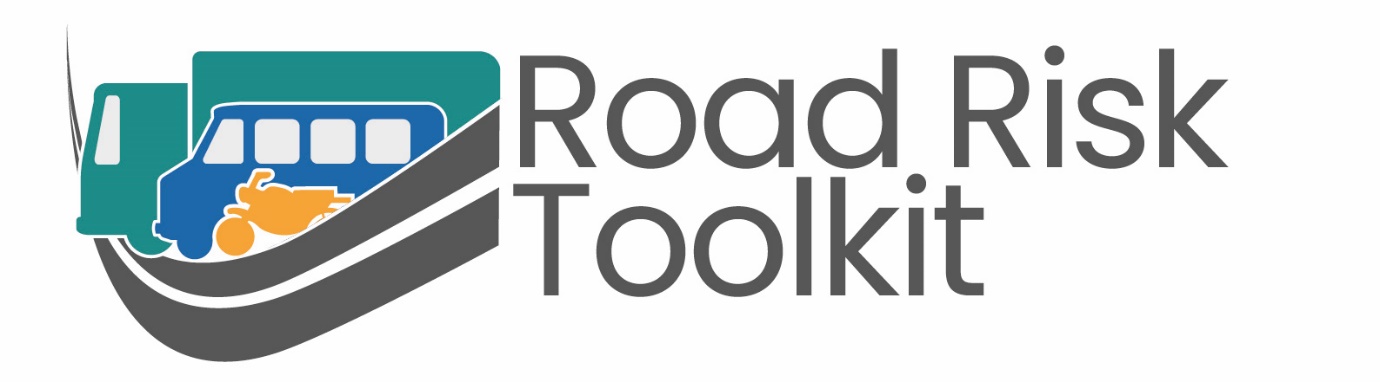 roadrisktoolkit.comХөндлөнгийн оролцооны энэхүү матриксийг эрсдэлийн үнэлгээний дүнд үндэслэн менежер болон ахлах ажилтнууд зөв (тохиромжтой) хөндлөнгийн оролцоо/хяналтын арга хэмжээг сонгоход туслах зорилгоор боловсруулсан. Ослын дараах асуулга эсвэл жолоочийг осолд өртөх эрсдэл ихтэй хэмээн тодорхойлсон тохиолдолд үүнийг ашиглаж тохирох хөндлөнгийн оролцооны хэлбэрийг сонгох боломжтой. Энэ нь осол гарах магадлалыг хамгийн бага байлгах тохиромжтой арга хэмжээг сонгоход туслана.Уг Эрсдэл Бууруулах Матрикс нь эрсдэлийн ерөнхий үнэлгээнд тулгуурласан.Эрүүл мэнд, аюулгүй байдлын менежментийн батлагдсан зарчимд тулгуурлан эрсдэлтэй үйл ажиллагаа бүрт хөндлөнгийн оролцоог эрэмбэлсэн нь:Эрсдэлийг арилгах боломжтой юу?Хэрэв эрсдэлийг арилгах боломжгүй бол эрсдэл багатай хувилбараар орлуулах боломжтой юу?Хэрэв эрсдэлийг арилгах эсвэл орлуулах боломжгүй бол багасгаж болох уу?Хөндлөнгийн оролцоог сонгох үед үр дүнтэй, тогтвортой бөгөөд олон жолоочид эерэг нөлөө үзүүлэх үүднээс ажилтантай тулж ажиллах аргаас илүү удирдлагын (эсвэл үйл ажиллагааны) оролцоонд  давуу эрх олгох хэрэгтэй. Эрсдэлийн ерөнхий үнэлгээ нь ажилтны өнцгөөс, жолооч, жолоочийн хийх аялал болон ашиглах тээврийн хэрэгсэл зэрэг албан ажилтай холбоотой замын хөдөлгөөний эрсдэлийн удирдлагын үндсэн салбарыг хамардаг. Үнэлгээ хийх олон салбар байх ба зөв хөндлөнгийн оролцоог (эрсдэлийг арилгах/ эрсдэл багатай хувилбараар орлуулах/ эрсдэлийг бууруулах) сонгоход ашигласан зарчмуудыг дурын эрсдэлийн үнэлгээнд хэрэглэж болно. ЖолоочЖолоочНас 16-211. 21-ээс доош насны ажилтан ажлын зорилгоор жолоо барихыг хориглох талаар бодолцоно уу2. 21-ээс доош насны ажилтанд өөр төрлийн тээврийн хэрэгслээр зорчихыг санал болгоно уу3. Аюулгүй жолоо барих цахим сургалт4. Жолооны сургалт66+1. 66-аас дээш насны ажилтан ажлын зорилгоор жолоо барихыг хориглох талаар бодолцоно уу2. 66-аас дээш насны ажилтанд өөр төрлийн тээврийн хэрэгслээр зорчихыг санал болгоно уу3. Аюулгүй жоло барих үнэлгээ (удирдамж болон сургалтын зөвлөгөө өгөх)Туршлага Жолоодох эрхийн шалгалт өгөөд 0-2 жил өнгөрсөн1. Туршлагагүй жолооч ажлын зорилгоор жолоо барихыг хориглох талаар бодолцоно уу2. Туршлагагүй жолоочид өөр төрлийн тээврийн хэрэгслээр зорчихыг санал болгоно уу3. Аюулгүй жолоо барих цахим сургалт4. Жолооны сургалтОдоогийн ажлын байрандаа хэр удаан ажиллаж байгаа вэ?1-ээс доош жил1. Аюулгүй байдлын бодлого болон жолоо барих стандартад тавих шаардлагыг сайтар тайлбарлаж, жолооч эдгээр бодлого, стандартыг мөрдөж байгаа эсэхийг хянаарайОслын түүх – Ноцтой (сүүлийн 5 жилийн дотор)2-3 болон 3-аас дээш ноцтой осол1. Ажилтан ажлын зорилгоор жолоо барихыг хориглох талаар бодолцоно уу2. Ажилтанд өөр төрлийн тээврийн хэрэгслээр зорчихыг санал болгоно уу1-2 ноцтой осол1. Ослуудыг шалгах ба суурь шалтгааныг илрүүлэх, үр дүнд тулгуурлан хөндлөнгийн оролцоо/ хяналт хэрэгжүүлэх2. Аюулгүй жолоо барих цахим сургалт3. “Ослын дараах” ба/болон “итгэлцэл үүсгэх” (тохирсон) жолооны сургалт Осолдсон түүх – Хөнгөн (сүүлийн 5 жилийн дотор)6-аас дээш хөнгөн осол1. Ажилтан ажлын зорилгоор жолоо барихыг хориглох талаар бодолцоно уу2. Ажилтанд өөр төрлийн тээврийн хэрэгслээр зорчихыг санал болгоно уу4-6 хөнгөн осол1. Ослуудыг шалгах ба суурь шалтгааныг илрүүлэх, үр дүнд тулгуурлан хөндлөнгийн оролцоо/ хяналт хэрэгжүүлэх2. Аюулгүй жолоо барих цахим сургалт3. Жолооны сургалт1-4 хөнгөн осол1. Аюулгүй жолоо барих цахим сургалт2. Жолооны сургалтДүрэм зөрчсөн түүх (3 жил)5-аас олон дүрэм зөрчсөн тохиолдол1. Ажилтан ажлын зорилгоор жолоо барихыг хориглох талаар бодолцоно уу2. Ажилтанд өөр төрлийн тээврийн хэрэгслээр зорчихыг санал болгоно уу3-5 дүрэм зөрчсөн тохиолдол1. Ажилтнуудыг хуулийн дагуу жолоо барих ба үйл ажиллагааны практик, журамд бизнесийн зорилго биелүүлэхийн тулд хууль зөрчиж болзошгүй шаардлага тусгаагүй эсэхийг нягтлана уу2. Ажилтнууд одоо хэрэгжиж буй хуулийн талаар ойлголттой байхад анхаарна уу3. Аюулгүй жолоо барих цахим сургалт4. Жолооны сургалт1-3 дүрэм зөрчсөн тохиолдол1. Аюулгүй жолоо барих цахим сургалтСүүлийн 2 жилд харааны үзлэгт хамрагдсан эсэх?Харааны үзлэгт хамрагдаагүй1. Харааг нь шалгана уу (газар дээр нь)2. Харааны үзлэгийг тогтмол хийх (нүдний эмчээр)Сүүлийн 2 жилд эрүүл мэндийн үзлэгт хамрагдсан эсэх?Эрүүл мэндийн үзлэгт хамрагдаагүй1. Эрүүл мэндийн үзлэг тогтмол хийхГар утасны хэрэглээАжилтан жолоо барих үеэр гар утас ашигладаг1. Ажилтанд жолоо барих үеэр гар утас ашиглахыг хориглоно уу (гараа оролцуулахгүй утсаар ярих үед ч осол гарах эрсдэл 4 дахин нэмэгддэг)2. Жолоо барих үед хэзээ гар утас ашиглаж болох талаар тодорхой дүрэм боловсруулна уу3. Гар утасны хэрэглээний талаар ойлголт өгөх танхимын сургалт 4. Гар утасны талаар цахим сургалтАялалАялалАжилласан цаг (жолоо барих болон ажилдаа ирж, очих цагийг оролцуулаад)12-оос дээш цаг1. Ажилтны ажлын болон жолоо барих цагийг багасгана уу2. Ажилдаа ирж/очих цагийн хувьд ажилтан шинээр авах бодлогод хүлээн зөвшөөрч болохуйц гэрийн байршлын талаар тусгана уу3. Ажилдаа ирж/очих цагийг багасгахын тулд байршлаа өөрчлөх талаар бодолцоно уу (илэрхий асуудал үүссэн тохиолдолд)4. Ядрахаас сэргийлэх менежментийн танхимын сургалт5. Ядрахаас сэргийлэх менежментийн цахим сургалт9-12 цаг1. Ядрахаас сэргийлэх менежментийн танхимын сургалт2. Ядрахаас сэргийлэх менежментийн цахим сургалтЖолоо барьсан цаг10-аас дээш цаг1. Ядрахаас сэргийлэх менежментийн танхимын сургалт2. Ядрахаас сэргийлэх менежментийн цахим сургалт 6-10 цаг1. Ядрахаас сэргийлэх менежментийн цахим сургалт00:00-06:00 цаг хүртэл жолоо барьсан эсэхТийм – Ажилтан 00:00-06:00 цаг хүртэл жолоо барьдаг1. Боломжтой бол ажлын хуваарийг дахин шинэчилнэ үү2. Хувийн ажлын хуваарийг дахин зохион байгуулна уу3. Зарим аяллыг дахин зохион байгуулна уу4. Зарим аялалд өөр тээврийн хэрэгсэл/өөр технологи (видео хурал г.м.) ашиглана уу5. Боломж гарах бүрт өөр төрлийн тээврийн хэрэгсэл ашиглана уу6. Ядрахаас сэргийлэх менежментийн сургалт7. Ядрахаас сэргийлэх менежментийн танхимын сургалт8. Ядрахаас сэргийлэх менежментийн цахим сургалтТуулсан зам (км)30,000-аас дээш км1. Ажилтны туулах замын хэмжээг бууруулна уу 2. Өөр тээврийн хэрэгсэл/өөр технологи (видео хурал г.м.) ашиглана уу3. Хуваарь болон маршрут төлөвлөх сургалт15,000-30,000 км1. Хуваарь болон маршрут төлөвлөх сургалт зохион байгуулна ууБартаат зам/хучилтгүй замаар аялсан эсэх?Тийм – ажилтан бартаат зам ашигладаг1. Аяллын маршрутыг боломжтой тохиолдолд өөрчилнө үү2. Тээврийн хэрэгслийг энэ төрлийн гадаргуу дээр явахад тохируулан тоноглоно уу.3.  Жолооны сургалтыг туслам зам дээр хийх 